МІЖНАРОДНЕ ПУБЛІЧНЕ ПРАВОРобоча програма навчальної дисципліни (Силабус)Реквізити навчальної дисципліниПрограма навчальної дисципліниОпис навчальної дисципліни, її мета, предмет вивчання та результати навчанняНавчальна дисципліна «Міжнародне публічне право» є фундаментальною дисципліною, що відноситься до циклу професійної підготовки здобувачів першого ступеню вищої освіти «бакалавр» за спеціальністю 081 «Право». Вказана навчальна дисципліна присвячена вивченню поняття, особливостей методів правового регулювання, систему і роль  Міжнародного публічного права в сучасних умовах, правового статусу первинних та похідних суб’єктів міжнародного публічного права, принципів міжнародного публічного права. Детально вивчається встановлення правосуб’єктності держав та державоподібних утворень в міжнародному публічному праві, їх визнання та правонаступництво Особлива увага приділяється правосуб’єктності міжнародних міжурядових організацій, як універсальних, так і регіональних (європейських). Детально вивчаються система головних органів Організації Об’єднаних Націй, інституції Європейського Союзу, органи Ради Європи. Окремо вивчаються кондиційні зобов’язання. Завершується вивчення навчальної дисципліни підгалуззю права зовнішніх зносин (дипломатичне та консульське право). Після вивчення дисципліни «Міжнародне публічне право» студенти будуть орієнтуватись в системі міжнародних конвенцій та міжнародних договорів України, будуть знати порядок прийняття міжнародних договорів та порядок імплементації норм міжнародного права в національне законодавство України. Набудуть навичок критичної оцінки міжнародних нормативно-правових актів та особливостей міждержавних відносин. Метою викладання навчальної дисципліни «Міжнародне публічне право» є отримання як ґрунтовних теоретичних знань так і здатність розв’язувати складні практичні завдання, пов’язані із міжнародним відносинами, відповідальності за порушення норм міжнародного публічного права. До загальних та фахових компетентностей, якими повинні оволодіти випускники бакалаврату належать:Здатність спілкуватися іноземною мовою Здатність бути критичним і самокритичним Здатність розуміти міжнародні стандарти прав людини, положень Конвенції про захист прав людини та основоположних свобод, а також практики Європейського суду з прав людини Здатність застосовувати знання засад і змісту інститутів міжнародного публічного права, а також міжнародного приватного права Здатність розуміння основ права Європейського Союзу Здатність аналізувати правові проблеми, формувати та обґрунтовувати правові позиції За результатами засвоєння навчальної дисципліни «Адміністративне право» здобувачі вищої освіти зможуть:- Здійснювати аналіз суспільних процесів у контексті аналізованої проблеми і демонструвати власне бачення шляхів її розв’язання.- Проводити збір і інтегрований аналіз матеріалів з різних джерел.- Оцінювати недоліки і переваги аргументів, аналізуючи відому проблему.- Належно використовувати статистичну інформацію, отриману з першоджерел та вторинних джерел для своєї професійної діяльності.Пререквізити та постреквізити дисципліни (місце в структурно-логічній схемі навчання за відповідною освітньою програмою)Міждисциплінарні зв’язки: навчальна дисципліна «Міжнародне публічне право» вивчається після вивчення дисципліни «Теорія держави і права», та «Конституційне право», а також паралельно з дисципліною  «Конституційне право зарубіжних країн», що є необхідною передумовою ефективного навчання та засвоєння матеріалу з огляду на системність та взаємопов’язаність подачі матеріалу з вказаними навчальними дисциплінами.Для більш ефективної комунікації з метою розуміння структури навчальної дисципліни та засвоєння матеріалу використовується електронна пошта та месенджери. Зміст навчальної дисципліни Денна формаТема 1. Поняття сучасного міжнародного права. Норми і джерела міжнародного праваПоняття і визначення міжнародного публічного права.  Міжнародне публічне право як особлива правова система.  Особливість суб’єктів, об’єкту, методів правового регулювання Міжнародного публічного права. Функції Міжнародного публічного права.  Співвідношення міжнародного і внутрішнього державного права. Дуалістична та моністична теорія застосування міжнародних договорів у внутрішньому законодавстві. Норми Міжнародного публічного права і їх класифікація.  Норми міжнародного "м’якого права". Джерела Міжнародного публічного права. Співвідношення міжнародного договору і звичаю.  Кодифікація Міжнародного публічного права. Система міжнародного публічного права. Інститути та галузі Міжнародного публічного права. Тема 2. Основні принципи міжнародного права Поняття  основних принципів сучасного Міжнародного публічного права. Принцип незастосування сили або погрози силою. Принцип мирного вирішення міжнародних спорів. Принцип невтручання у внутрішні справи держав. Принцип співробітництва держав. Принцип рівноправності та самовизначення народів і націй. Принцип суверенної рівності держав. Принцип сумлінного виконання міжнародних зобов’язань. Принцип непорушності кордонів. Принцип територіальної цілісності держав. Принцип загальної поваги прав і основних свобод людини.Тема 3. Суб’єкти міжнародного публічного праваПоняття і види суб’єктів Міжнародного публічного права. Міжнародна правосуб’єктність. Загальна та галузева правосуб’єктність. Основні та похідні суб’єкти Міжнародного публічного права. Держави - основні суб’єкти Міжнародного публічного права. Поняття держави у міжнародному праві. Основні права та обов’язки держави у міжнародному спілкуванні. Імунітет держави. Міжнародна правосуб’єктність унітарних держав. Міжнародна правосуб’єктність федеративних держав. Міжнародна правосуб’єктність конфедерацій. Право сецесії. Право нуліфікації. Тема 4. Квазі-держави, як суб’єкти міжнародного публічного праваНетипові суб’єкти Міжнародного публічного права . Міжнародна правосуб’єктність квазі-держав. Домініони. Колонії (заморські території). Протекторати. Кондомініуми. Особливості міжнародної правосуб’єктності Святого Престолу, Андорри, Монако, Сан-Марино, Суверенного Мальтійського ордену. Міжнародна правосуб’єктність націй і народів, що борються за національне визволення і створення власної держави. Правосуб’єктність міжнародних організацій. Міжнародні міжурядові організації. Міжнародні неурядові організації.Тема 5. Міжнародно-правове визнання у міжнародному правіПоняття міжнародного визнання. Форми визнання. Види визнання. Визнання de jure, de facto, ad hoc. Визнання урядів. Доктрина Екстрада. Доктрина Тобара.  Визнання урядів в екзилі.  Практика визнання емігрантського уряду в роки Другої світової війни. Критерії визнання уряду в екзилі. Тема 6. Правонаступництво у міжнародному правіПоняття правонаступництва. Випадки виникнення правонаступництва: розпад федерацій; розпад колоніальної системи; соціальні вибухи тощо.  Об’єкти правонаступництва. Види правонаступництва: повне; неповне; відсутність правонаступництва. Правонаступництво держав стосовно міжнародних договорів відповідно до Віденської  конвенції 1978 року.  Правонаступництво держав стосовно державної власності, державних архівів і державних боргів згідно Віденської конвенції 1983 року. Правонаступництво України у зв’язку з припиненням існування СРСР.Декларація про державний суверенітет України від 16 липня 1990 року. Установлення безперервності  держави Україна, її територіальне наступництво. Вирішення питань правонаступництва в Законі України "Про правонаступництво" від 16 вересня 1991 року.  Підписання 6 липня 1992 року між Україною, Вірменією, Білорусією, Казахстаном, Російською Федерацією та ін. Угоди про розподіл усієї  зарубіжної власності колишнього Союзу РСР. Предмет та умови Угоди про розподіл зарубіжної власності  колишнього СРСР. Підписання 6 липня 1992 року Угоди про правонаступництво стосовно державних архівів колишнього Союзу СРС. Укладення Україною двосторонніх угод  з іншими державами СНД про  врегулювання питань правонаступництва стосовно зовнішнього державного боргу й активів колишнього СРСР.Тема 7. Територія у міжнародному правіТериторія у міжнародному праві.Поняття та види правового режиму територій. Державні території. Міжнародні території. Території зі змішаним режимом. Демілітаризовані та нейтралізовані території. Юридична природа державної території, її склад (сухопутна (острів, анклав, ексклав), водна (територіальне море), повітряна державна територія, надра). Способи придбання державної території. Окулярна окупація. Акреція. Цесія. Ад’юдикація. Види агресії в міжнародному праві: анексія, окупація, інтервенція. Тема 8 Режим державного кордону в міжнародному правіДержавні кордони. Різновиди державних кордонів. Етапи встановлення державного кордону. Делімітація та демаркація державного кордону. Режим державного кордону. Прикордонний режим. Міжнаціональні та міждержавні пункти пропуску через державний кордон. Поняття візового та безвізових режимів перетину кордону.Тема 9. Правовий режим Арктики та Антарктики. Міжнародні та багатонаціональні рікиПравовий  режим  Арктики  та  Антарктики.  Міжнародні  та багатонаціональні  рікиОсобливості правового режиму Арктики. Концепція арктичних секторів. Визначення статусу архіпелагу Шпіцберген  Паризьким договором 1920 року. Створення у 1996 році нової регіональної міжнародної організації - Арктична Рада. Склад учасників та основні задачі Арктичної Ради. Визначення правового режиму Антарктики Вашингтонським договором 1959 року. Мадридський Протокол про охорону навколишнього середовища  1991 року. Проголошення Антарктики міжнародним заповідником. Багатонаціональні та міжнародні ріки. Міжнародна практика щодо порядку регулювання використання конкретної міжнародної ріки.Правовий режим Дунаю. Історія міжнародного регулювання судноплавства по Дунаю. Створення у 1948 році Дунайської комісії.Тема 10. Населення в міжнародному правіПоняття населення і народу. Громадянство. Громадянство юридичної особи. Національність юридичної особи. Способи набуття громадянства. Філіація, право крові, право грунту. Оптація. Трансферт. Репатріація. Реінтеграція. Натуралізація, вимоги до натуралізації. Конвенція про громадянство одруженої жінки 1957 року.  Втрата і позбавлення громадянства. Експатріація. Подвійне громадянство (біпатризм) і без громадянство (апатризм). Конвенція про статус апатридів 1954 року. Конвенція про скорочення безгромадянства 1961 року. Правове становище іноземців. Резиденти та нерезиденти. Національний режим іноземців. Режим найбільшого сприяння. Особливий режим. Дипломатичний захист. Правовий статус біженців.  Конвенція про статус біженців 1951 року. Внутрішньо-переміщені особи. Трудівники - мігранти. Право політичного притулку. Порядок набуття та припинення політичного притулку. Екстрадиція.Міжнародне  право  прав  людини. Визначення  Міжнародного публічного права прав людини. Система Міжнародного публічного права прав людини.  Поняття міжнародних стандартів. Громадянські та політичні права (права та свободи першого покоління).  Економічні, соціальні ті культурні права (права та свободи другого покоління).  Колективні права. Класифікація міжнародних  актів про права людини. Міжнародний контроль поваги прав людини. Процедура розгляду індивідуальних петицій  в Комітеті ООН з прав людини, в Комітеті з економічних, соціальних та культурних прав та ін. Верховний комісар ООН з прав людини. Європейський Суд з прав людини. Уповноважений з прав людини (Медіатор) Європейського Союзу. Контрольні механізми в рамках ОБСЄ.Тема 11. Право міжнародних організаційПоняття права міжнародних організацій. Джерела права міжнародних організацій. Поняття міжнародних організацій. Історичні аспекти створення міжнародних організацій. Види міжнародних організацій. Міжнародні міжурядові організації. Міжнародні неурядові організації. Ознаки міжнародних організацій: заснування на основі міжнародного договору; наявність організаційної структури; наявність визначених прав та обов’язків тощо.  Правосуб’єктність міжнародних організацій. Найважливіші критерії правосуб’єктності: право на укладення договорів;  участь у створенні норм Міжнародного публічного права тощо. Функції міжнародних організацій. Членство у міжнародних організаціях. Асоційоване членство. Статус спостерігача.Тема 12. Організація Об'єднаних НаційСтворення Організації Об’єднаних Націй.  Прийняття Статуту ООН. Завдання, цілі і принципи ООН.  Членство в Організації Об’єднаних Націй. Головні органи ООН: Генеральна Асамблея; Рада Безпеки; Економічна  і Соціальна Рада; Рада з опіки, Міжнародний Суд; Секретаріат.  Характеристика та структура спеціалізованих установ Організації Об’єднаних Націй: Міжнародного  валютного фонду;  Міжнародного банку реконструкції  і розвитку; Міжнародної організації праці; Організації Об’єднаних Націй з питань освіти, науки і культури та ін. Юридична природа  і задачі  регіональних міжнародних організацій. Основні аспекти діяльності і структурної організації найбільш авторитетних регіональних міжнародних організацій: Ліги арабських держав; Організації країн - експортерів нафти; Організації з безпеки і співробітництва в Європі; Ради Європи; Організації Північноатлантичного договору; Співдружності Незалежних Держав та ін.  Поняття міжнародних конференцій. Відмінність міжнародних організацій і конференцій. Постійні міжнародні органи.Тема 13. Міжнародні організації Європи (Рада Європи, Євросоюз, ОБСЄ).Юридична природа  і задачі  регіональних міжнародних організацій. Основні аспекти діяльності і структурної організації найбільш авторитетних європейських регіональних міжнародних організацій: Організації з безпеки і співробітництва в Європі; Ради Європи; Євросоюзу.  Історія створення Ради Європи. Органи Ради Європи (Комітет міністрів, Парламентська Асамблея, Конгрес місцевої та регіональної влади, Європейський суд з прав людини. Історія створення та розширення складу Євросоюзу. Інституції ЄС (Європейська Рада, Європарламент, Рада ЄС, Європейська Комісія). Поняття міжнародних конференцій. Відмінність міжнародних організацій і конференцій. Постійні міжнародні органи.Тема 14. Право міжнародних договорівПоняття права міжнародних договорів. Джерела права міжнародних договорів. Поняття міжнародного договору. Суб’єкти міжнародного договору. Форма міжнародного договору. Класифікація міжнародних договорів (трактат, договір, пакт, угода, конфенція, декларація, конкордат, картель, модус вівенді, комюніке, акт, меморандум, протокол). Мова міжнародного договору. Структура міжнародного договору. Найменування міжнародного договору. Стадії укладення міжнародного договору. Повноваження щодо укладення міжнародного договору. Перша стадія укладення міжнародного договору - прийняття тексту міжнародного договору. Основні форми підготовки тексту договору. Друга стадія укладення договору - встановлення автентичності тексту договору. Парафування тексту договору. Третя стадія укладення договору - згода на обов’язковість договору.  Підписання договору. Ратифікація договору. Ратифікаційна грамота. Функції депозитарію. Приєднання до міжнародного договору. Реєстрація міжнародного договору. Опублікування міжнародного договору.Тема 15. Процес укладання, дія міжнародних  договорів,  їх застосування  і  тлумаченняНеухильне дотримання  і сумлінне виконання міжнародних договорів. Дія договорів у часі. Класифікація міжнародних договорів за терміном дії. Пролонгація міжнародних договорів. Тлумачення міжнародних договорів. Тлумачення офіційне та доктринальне. Абсолютна та відносна недійсність міжнародного договору. Припинення строку дії договору. Денонсація та анулювання міжнародного договору.Тема 16. Право  зовнішніх  зносин.  Дипломатичне право. Поняття права зовнішніх зносин. Органи зовнішніх зносин держави: внутрішньодержавні органи зовнішніх зносин та  закордонні органи зовнішніх зносин. Поняття дипломатичного права. Джерела дипломатичного права. Дипломатичні представництва.  Види дипломатичних представництв. Посольства, місії, консульства. Функції дипломатичного представництва. Початок та закінчення дипломатичного представництва. Дипломатичний корпус, дуаєн. Дипломатичні привілеї та імунітети.Тема 17. Міжнародне гуманітарне правоПоняття міжнародного гуманітарного права (права збройних конфліктів). Джерела міжнародного гуманітарного права. Гаазькі конвенції. Женевські конвенції. Принципи міжнародного гуманітарного права. Міжнародні збройні конфлікти. Громадянські збройні конфлікти. Суб’єкти міжнародного гуманітарного права. Правовий статус безпосередніх учасників збройного конфлікту. Комбатанти, не комбатанти, капелани, інтенданти, військові медики. Парламентер. Розвідник. Шпигун. Доброволець (волонтер). Найманець. Початок юридичного стану війни та його наслідки. Оголошення війни. Види агресії. Театр воєнних дій. Закінчення бойових дія. Перемир’я (місцеве, загальне). Капітуляція (проста, загальна, беззастережна почесна). Закінчення юридичного стану війни та його наслідки. Підписання мирного договору. Режим військового полону. Права та обов’язки військовополонених. Режим військової окупації. Права та обов’язки нейтральних держав. Тема 18. Відповідальність у міжнародному правіПоняття міжнародно-правової відповідальності. Відповідальність держав у міжнародному праві. Види відповідальності. Ресторація. Ординарна сатисфакція. Надзвичайна сатисфакція. Реституція. Субституція. Ординарна репарація. Надзвичайна репарація. Контрибуція. Міжнародна відповідальність фізичних осіб. Міжнародні трибунали ad hoc. Міжнародні злочини (злочини проти людства, геноцид, апартеїд, екоцид, злочини проти миру та безпеки, військові злочини. Злочини міжнародного характеру (міжнародний тероризм, біоцид, найманство, піратство, фальшивомонетництво, обіг наркотичних речовин, рабство, тортури. Ординарні міжнародні правопорушення. Санкції у міжнародному праві. Репрелалії. Реторсії.Навчальні матеріали та ресурсиДля успішного вивчення дисципліни достатньо опрацьовувати навчальний матеріал, який викладається на лекціях, а також ознайомитись з: Базова літератураМицик В.В. Міжнародне публічне право : у двох томах : підручник / В.В. Мицик, М.В. Буроменський, О.В. Буткевич, С.Д. Білоцький, М.М. Гнатовський [та 12 інших] ; за редакцією В.В. Мицика ; Київський національний університет імені Тараса Шевченка, Інститут міжнародних відносин, Кафедра міжнародного права. - Харків : Право, 2020. - 2 томи.Міжнародне публічне право, міжнародний захист прав людини : посібник для підготовки до зовнішнього незалежного оцінювання / Т.Л. Сироїд [та ін.] ; за загальною редакцією Т.Л. Сироїд ; Харківський національний університет імені В.Н. Каразіна, Юридичний факультет, Кафедра міжнародного і європейського права. - Харків : О.В. Бровін, 2018. - 290 с.Баймуратов М.О. Міжнародне публічне право: Підручник. - Одеса: "Астропринт", 2006.Антонович, Мирослава Михайлівна.   Міжнародне публічне право : навчальний посібник для студентів вищих навчальних закладів / Мирослава Антонович. - Київ : КМ Академія, 2003. - 307 с. : іл., схеми.Допоміжна література:Баймуратов М.А., Досковский В.Г. Міжнародно-правовий режим континентального шельфа. - Одесса, 2001.Білоус І.О. Сучасне міжнародне морське право і морське право України.  - К., 2003.Буткевич В.Г., Мицик В.В., Задорожній О.В. Міжнародне публічне право. Основи теорії: Підручник./ За ред В.Г. Буткевича. - К.: Либідь, 2002.Георгіца А.З., Чикурлій С.О. Міжнародне публічне право: Навчально - методичний посібник. - Чернівці, 2002.Гуменюк Б.І. Основи дипломатичної та консульської служби. - К,. 1998.Корецький В.М. "Загальні принципи права" в міжнародному праві. - К., 1957.Лукашук І.І.  Джерела міжнародного права. - К., 1966.Лукашук І.І. Механізм міжнародно-правового регулювання- К.: Вища школа, 1980.Мицик В. Права національних меншин у міжнародному праві. - К., 2004.Міжнародне публічне право: Навч. посібник/ М.Антонович.-К.: Юрінком Інтер, 2011.Нариси з історії дипломатії України. - К., 2001.Репецький В.М. Дипломатичне та консульське право. - Львів, 2002.Суверенітет України і Міжнародне публічне право/  Відп. ред В.Н. Денисов, В.І. Євінтов. - К., 1995.Тимченко Л.Д. Міжнародне право: підручний. - Харків: Консум; Ун-т внутр. справ, 1999.Черкес М.Е.Міжнародне право: навч. посібник. - Одеса, 1998.Черкес М.Ю. Міжнародне публічне право: Підручник. - К.: Правова єдність, 2012.Навчальний контентМетодика опанування навчальної дисципліни (освітнього компонента)На лекціях застосовуються нові технології навчання, зокрема, мультимедійні електронні засоби (презентації); а також можливі лекції-дискусії з метою активізації навчального процесу. В тому числі, лекції можуть проходити у формі діалогу, коли викладач задає зустрічні запитання здобувачам щодо навчального матеріалу, може попросити дати оперативну відповідь на поточне запитання або стосовно матеріалу з попередніх тем. Практичні (семінарські) заняття передбачають обговорення окремих теоретичних положень навчальної дисципліни, розв’язування практичних задач, аналіз ситуацій, із вироблення презентації та обговорення результатів індивідуальних завдань студентів, проведення заходів контролю рівня засвоєння матеріалу. Метою практичних (семінарських) занять є поглиблення знань, які студенти отримують на лекціях, отримання навичок працювати з базами законодавства України, Єдиним державним реєстром судових рішень, веб-сайтами доступу до баз даних Європейського суду з прав людини. В процесі викладання навчальної дисципліни застосовуються методи «мозкового штурму», кейс-метод, метод Прес, які допомагають покращити результативність і засвоєння матеріалу, допомагають навчити висловлювати свою думку, аргументувати, доводити.Самостійна робота здобувача вищої освітиНа самостійну роботу здобувача відводиться 78 /124 год. Цей час є потрібним і достатнім для підготовки питань до семінарських занять, а також для опрацювання та вивчення додаткових питань в рамках тем навчальної дисципліни «Історія держави і права України».Політика та контрольПолітика навчальної дисципліни (освітнього компонента)Політика навчальної дисципліни (освітнього компоненту)Політика навчальної дисципліни визначається системою вимог, які викладач пред’являє до студента при вивченні дисципліни та ґрунтується на засадах академічної доброчесності. Основні вимоги стосуються відвідування занять, активної участі під час опитування, обговорення, написання обов'язкових видів робіт (есе, поточні контрольні роботи та модульна контрольна робота), а також заохочень.Для активізації навчально-пізнавальної діяльності студентів при вивченні дисципліни використовуються: лекції, семінари-дискусії, розв'язання ситуативних задач, презентації, командні ігри тощо.Відвідування занятьВідвідування лекцій, а також відсутність на них, не оцінюється. Студент має бути підготовлений до лекції та володіти матеріалом попередніх лекцій. На лекціях можуть бути задані питання по матеріалу попередніх тем. Вибір особи, що відповідає відбувається з тих осіб, які відволікаються або відволікають інших від лекційного заняття.Студенти зобов’язані відвідувати практичні заняття, оскільки на них аналізується теоретичний матеріал та розглядаються практичні питання. Система оцінювання орієнтована на отримання балів  за активне виконання завдань, що здатні розвинути практичні уміння та навички, з використанням отриманих історичних та теоретичних знань, чинного законодавства та судової практики.Практичні заняття відбуваються так, щоб можливість продемонструвати свої знання була у кожного присутнього студента. Ігнорування студента не допускається. Повторення студентом вже висловленого матеріалу не допускається та не оцінюється викладачем.Пропущені контрольні заходиПерескладання пропущених, з поважних причин, семінарських занять відбуваються 1 раз в тиждень в визначений викладачем день, що міститься на сайті кафедри. Семінарські заняття пропущені без поважних причин, або без підтвердження таких причин, не перескладаються.У разі недостатньої кількості балів для допуску до екзамену студент має право отримати відповідну кількість балів за тиждень до екзамену шляхом проведення перед співбесіди з викладачем, який проводить практичні заняття, по тим темам за якими у студента немає оцінок. За наявності достатньої кількості балів для допуску отримання додаткових балів у такий спосіб не допускається.Перескладання семестрової та підсумкової контрольної роботи. що відбувається онлайн, не допускається.Процедура оскарження результатів контрольних заходів оцінюванняСтуденти мають можливість підняти будь-яке питання, яке стосується процедури контрольних заходів та очікувати, що воно буде розглянуто згідно із наперед визначеними процедурами. Таке питання розглядається спеціально створеною комісією з 3х викладачів кафедри, до якої входять викладач, що надав завдання та  2 викладачів, що присутні на кафедрі в день розгляду даного питання.Студенти мають право оскаржити результати контрольних заходів, але обов’язково аргументовано, з посиланням на чинне законодавство, пояснивши з яким критерієм не погоджуються відповідно до оціночного листа та/або зауважень.Календарний рубіжний контрольПроміжна атестація студентів (далі – атестація) є календарним рубіжним контролем. Метою проведення атестації є підвищення якості навчання студентів та моніторинг виконання графіка освітнього процесу студентами.Заохочення у виді додаткових балів можливе за написання наукової статті з публікацією та/ або підготовку тез доповіді з публікацією в рамках тематики навчальної дисципліни. Вага заохочувальних додаткових балів не може становити більше 10% від максимального поточного рейтингу.Політика та принципи академічної доброчесності визначені у розділі 3 Кодексу честі Національного технічного університету України «Київський політехнічний інститут імені Ігоря Сікорського». Детальніше: https://kpi.ua/code.Норми етичної поведінки студентів і працівників визначені у розділі 2 Кодексу честі Національного технічного університету України «Київський політехнічний інститут імені Ігоря Сікорського». Детальніше: https://kpi.ua/code. Види контролю та рейтингова система оцінювання (РСО)Рекомендовані умови допуску до екзамену:Активність на практичних заняттях.Позитивний результат першої атестації та другої атестації.Відвідування лекційних занять.Семестровий контроль: екзаменРейтингова система оцінюванняРейтинг студента складається з балів, що він отримує на:Опитування на семінарських заняттяхМодульна контрольна роботаЕкзаменСистема рейтингових (вагових) балів та критерії оцінювання: 1.Опитування на семінарських заняттях Ваговий бал – 2. Критерії оцінювання відповідей:2 бали – повна відповідь на поставлене питання; студент вільно орієнтується влекційному матеріалі, правильно та доречно вживає юридичну термінологію, в процесі дискусії висловлює власну думку на означене питання, проблему, доповнює відповіді інших студентів.1.5 бали – відповідь потребує невеликих уточнень.1 бал – відповідь студента є неповною, студент нечітко відповідає на уточнюючі запитання.0.5 балів – відповідь студента є поверхневою, позбавленою юридичної термінології, студент не відповідає на уточнюючі запитання через неопрацювання лекційного матеріалу./0 балів - відповідь відсутня.2. Написання наукової статті, учать у конференції:Ваговий бал – 10 балів.Може бути використано виключно як додаткові бали під час відпрацювання пропущених занять.3. Модульна контрольна роботаВаговий бал – 14 балів. Модульна контрольна робота відбувається у вигляді тестових завдань. Всього передбачено 28 тестових питань. Межа, яка відділяє успішно складений тест від нескладеного – це більше 60% правильних відповідей. По кількісному значенню – це 18 і більше правильних відповідей.Студенти, які дали 18 і більше правильних відповідей, вважаються такими, що здали тест і отримують бал відповідно до кількості правильних відповідей. Студенти, які дали 17 і менше правильних відповідей, вважаються такими, що не здали тест і отримують, відповідно, 0 балів.4.ЕкзаменУмова допуску до екзамену: поточний рейтинг студента становить ≥ 25 балів; виконання студентом 60% кейсових завдань.Екзамен проходить в усній формі (співбесіда). Кожному студенту задається 2 запитання з переліку тем для семестрового контролю, кожне з яких оцінюється у 25 балів. У разі, якщо студент не в повному обсязі відповідає на поставлене викладачем запитання, або ж не знає відповіді взагалі, викладачем можуть бути поставленні інші запитання для визначення рівня знань студентаЗаохочувальні бали (rs ) нараховуються за:участь у факультетській або університетській олімпіаді, конференції з підготовкою тез доповіді – максимально 10 балів.Розрахунок шкали (R) рейтингу:Семестровий рейтинг студента формується як сума всіх рейтингових балів, отриманих протягом семестру, а також заохочувальних балів.Сума вагових балів контрольних заходів протягом семестру (семестровий рейтинг Rc ) складає:Rс = 36 +14+50= 100 балівТаблиця відповідності рейтингових балів оцінкам за університетською шкалою: Додаткова інформація з дисципліни (освітнього компоненту)Проходження студентами онлайн-курсів за певною тематикою допускається за умови погодження з викладачем. Якщо студент має бажання пройти онлайн-курс за певною тематикою, вивчення матеріалу за допомогою таких курсів допускається, але студент повинен виконати всі контрольні завдання, які передбачені у навчальній дисципліні. Максимальна кількість додаткових балів за проходження онлайн кусів – 10.Питання для підготовки до екзамену:Поняття і визначення міжнародного публічного права.  Міжнародне публічне право як особлива правова система.  Особливість суб’єктів, об’єкту, методів правового регулювання Міжнародного публічного права. Функції Міжнародного публічного права. Співвідношення міжнародного і внутрішнього державного права. Дуалістична та моністична теорія застосування міжнародних договорів у внутрішньому законодавстві. Норми Міжнародного публічного права і їх класифікація.  Норми міжнародного "м’якого права". Джерела Міжнародного публічного права. Співвідношення міжнародного договору і звичаю.  Кодифікація Міжнародного публічного права. Система міжнародного публічного права. Інститути та галузі Міжнародного публічного права. Виникнення Міжнародного публічного права і його періодизація: Передісторія Міжнародного публічного права  (з Давніх часів до кінця Середньовіччя); Класичне Міжнародне публічне право ( з кінця Середніх віків до прийняття Статуту Ліги Націй); Перехід від класичного до сучасного Міжнародного публічного права (від прийняття Статуту Ліги Націй до прийняття Статуту ООН 1919 - 1946 рр.). Сучасне Міжнародне публічне право - починаючи зі створення ООН.Поняття  основних принципів сучасного Міжнародного публічного права.Принцип незастосування сили або погрози силою. Принцип мирного вирішення міжнародних спорів. Принцип невтручання у внутрішні справи держав. Принцип співробітництва держав. Принцип рівноправності та самовизначення народів і націй. Принцип суверенної рівності держав. Принцип сумлінного виконання міжнародних зобов’язань. Принцип непорушності кордонів. Принцип територіальної цілісності держав. Принцип загальної поваги прав і основних свобод людини.Поняття і види суб’єктів Міжнародного публічного права. Міжнародна правосуб’єктність. Загальна та галузева правосуб’єктність. Основні та похідні суб’єкти Міжнародного публічного права. Держави - основні суб’єкти Міжнародного публічного права. Поняття держави у міжнародному праві. Основні права та обов’язки держави у міжнародному спілкуванні. Імунітет держави. Міжнародна правосуб’єктність унітарних держав. Міжнародна правосуб’єктність федеративних держав. Міжнародна правосуб’єктність конфедерацій. Право сецесії. Право нуліфікації. Нетипові суб’єкти Міжнародного публічного права. Міжнародна правосуб’єктність квазі-держав. Домініони. Колонії (заморські території). Протекторати. Кондомініуми.Особливості міжнародної правосуб’єктності Святого Престолу, Андорри, Монако, Сан-Марино, Суверенного Мальтійського ордену. Міжнародна правосуб’єктність націй і народів, що борються за національне визволення і створення власної держави. Правосуб’єктність міжнародних організацій. Міжнародні міжурядові організації. Міжнародні неурядові організації.Поняття міжнародного визнання. Форми визнання. Види визнання. Визнання de jure, de facto, ad hoc. Визнання урядів. Доктрина Екстрада. Доктрина Тобара.  Визнання урядів в екзилі.  Практика визнання емігрантського уряду в роки Другої світової війни. Критерії визнання уряду в екзилі.Поняття правонаступництва. Випадки виникнення правонаступництва: розпад федерацій; розпад колоніальної системи; соціальні вибухи тощо.  Об’єкти правонаступництва. Види правонаступництва: повне; неповне; відсутність правонаступництва.Правонаступництво держав стосовно міжнародних договорів відповідно до Віденської  конвенції 1978 року.  Правонаступництво держав стосовно державної власності, державних архівів і державних боргів згідно Віденської конвенції 1983 року. Правонаступництво України у зв’язку з припиненням існування СРСР.Декларація про державний суверенітет України від 16 липня 1990 року.Установлення безперервності  держави Україна, її територіальне наступництво. Вирішення питань правонаступництва в Законі України "Про правонаступництво" від 16 вересня 1991 року.  Підписання 6 липня 1992 року між Україною, Вірменією, Білорусією, Казахстаном, Російською Федерацією та ін. Угоди про розподіл усієї  зарубіжної власності колишнього Союзу РСР. Предмет та умови Угоди про розподіл зарубіжної власності  колишнього СРСР. Підписання 6 липня 1992 року Угоди про правонаступництво стосовно державних архівів колишнього Союзу СРС. Укладення Україною двосторонніх угод  з іншими державами СНД про  врегулювання питань правонаступництва стосовно зовнішнього державного боргу й активів колишнього СРСР.Поняття та види правового режиму територій. Державні території. Міжнародні території. Території зі змішаним режимом. Демілітаризовані та нейтралізовані території. Юридична природа державної території, її склад (сухопутна (острів, анклав, ексклав), водна (територіальне море), повітряна державна територія, надра). Способи придбання державної території. Окулярна окупація. Акреція. Цесія. Ад’юдикація. Види агресії в міжнародному праві: анексія, окупація, інтервенція. Державні кордони. Різновиди державних кордонів. Етапи встановлення державного кордону. Делімітація та демаркація державного кордону. Режим державного кордону. Прикордонний режим. Міжнаціональні та міждержавні пункти пропуску через державний кордон.Особливості правового режиму Арктики. Концепція арктичних секторів. Визначення статусу архіпелагу Шпіцберген  Паризьким договором 1920 року.Створення у 1996 році нової регіональної міжнародної організації - Арктична Рада. Склад учасників та основні задачі Арктичної Ради. Визначення правового режиму Антарктики Вашингтонським договором 1959 року. Мадридський Протокол про охорону навколишнього середовища  1991 року.Проголошення Антарктики міжнародним заповідником. Багатонаціональні та міжнародні ріки. Міжнародна практика щодо порядку регулювання використання конкретної міжнародної ріки.Правовий режим Дунаю. Історія міжнародного регулювання судноплавства по Дунаю. Створення у 1948 році Дунайської комісії.Поняття населення і народу. Громадянство. Громадянство юридичної особи. Національність юридичної особи. Способи набуття громадянства. Філіація, право крові, право грунту. Оптація. Трансферт. Репатріація. Реінтеграція. Натуралізація, вимоги до натуралізації. Конвенція про громадянство одруженої жінки 1957 року.  Втрата і позбавлення громадянства. Експатріація. Подвійне громадянство (біпатризм) і без громадянство (апатризм). Конвенція про статус апатридів 1954 року. Конвенція про скорочення безгромадянства 1961 року.Правове становище іноземців. Резиденти та нерезиденти. Національний режим іноземців. Режим найбільшого сприяння. Особливий режим. Дипломатичний захист.Правовий статус біженців.  Конвенція про статус біженців 1951 року.Внутрішньо-переміщені особи. Трудівники - мігранти. Право політичного притулку. Порядок набуття та припинення політичного притулку. Екстрадиція.Визначення  Міжнародного публічного права прав людини. Система Міжнародного публічного права прав людини.  Поняття міжнародних стандартів. Громадянські та політичні права (права та свободи першого покоління).  Економічні, соціальні ті культурні права (права та свободи другого покоління).  Колективні права. Класифікація міжнародних  актів про права людини. Міжнародний контроль поваги прав людини. Процедура розгляду індивідуальних петицій  в Комітеті ООН з прав людини, в Комітеті з економічних, соціальних та культурних прав та ін. Верховний комісар ООН з прав людини. Європейський Суд з прав людини. Уповноважений з прав людини (Медіатор) Європейського Союзу. Контрольні механізми в рамках ОБСЄ.Поняття права міжнародних організацій. Джерела права міжнародних організацій. Поняття міжнародних організацій. Історичні аспекти створення міжнародних організацій. Види міжнародних організацій. Міжнародні міжурядові організації. Міжнародні неурядові організації.Ознаки міжнародних організацій: заснування на основі міжнародного договору; наявність організаційної структури; наявність визначених прав та обов’язків тощо.  Правосуб’єктність міжнародних організацій. Найважливіші критерії правосуб’єктності: право на укладення договорів;  участь у створенні норм Міжнародного публічного права тощо. Функції міжнародних організацій. Членство у міжнародних організаціях. Асоційоване членство. Статус спостерігача.Створення Організації Об’єднаних Націй.  Прийняття Статуту ООН. Завдання, цілі і принципи ООН.  Членство в Організації Об’єднаних Націй. Головні органи ООН: Генеральна Асамблея; Рада Безпеки; Економічна  і Соціальна Рада; Рада з опіки, Міжнародний Суд; Секретаріат.  Характеристика та структура спеціалізованих установ Організації Об’єднаних Націй: Міжнародного  валютного фонду;  Міжнародного банку реконструкції  і розвитку; Міжнародної організації праці; Організації Об’єднаних Націй з питань освіти, науки і культури та ін. Юридична природа  і задачі  регіональних міжнародних організацій. Основні аспекти діяльності і структурної організації найбільш авторитетних регіональних міжнародних організацій: Ліги арабських держав; Організації країн - експортерів нафти; Організації з безпеки і співробітництва в Європі; Ради Європи; Організації Північноатлантичного договору; Співдружності Незалежних Держав та ін. Поняття міжнародних конференцій. Відмінність міжнародних організацій і конференцій. Постійні міжнародні органи.Поняття права міжнародних договорів. Джерела права міжнародних договорів.Поняття міжнародного договору. Суб’єкти міжнародного договору. Форма міжнародного договору. Класифікація міжнародних договорів (трактат, договір, пакт, угода, конфенція, декларація, конкордат, картель, модус вівенді, комюніке, акт, меморандум, протокол).Мова міжнародного договору. Структура міжнародного договору. Найменування міжнародного договору. Стадії укладення міжнародного договору. Повноваження щодо укладення міжнародного договору. Перша стадія укладення міжнародного договору - прийняття тексту міжнародного договору. Основні форми підготовки тексту договору. Друга стадія укладення договору - встановлення автентичності тексту договору. Парафування тексту договору. Третя стадія укладення договору - згода на обов’язковість договору.Підписання договору. Ратифікація договору. Ратифікаційна грамота. Функції депозитарію. Приєднання до міжнародного договору. Реєстрація міжнародного договору. Опублікування міжнародного договору.Неухильне дотримання  і сумлінне виконання міжнародних договорів. Дія договорів у часі. Класифікація міжнародних договорів за терміном дії. Пролонгація міжнародних договорів. Тлумачення міжнародних договорів. Тлумачення офіційне та доктринальне.Абсолютна та відносна недійсність міжнародного договору. Припинення строку дії договору. Денонсація та анулювання міжнародного договору.Поняття права зовнішніх зносин. Органи зовнішніх зносин держави: внутрішньодержавні органи зовнішніх зносин та  закордонні органи зовнішніх зносин.Поняття дипломатичного права. Джерела дипломатичного права. Дипломатичні представництва.  Види дипломатичних представництв. Посольства, місії, консульства. Функції дипломатичного представництва. Початок та закінчення дипломатичного представництва. Дипломатичний корпус, дуаєн. Дипломатичні привілеї та імунітети.Поняття консульського права.  Джерела консульського права. Консульські відносини. Консульські представництва. Види консульських установ. Функції консульських установ. Глава і персонал консульської установи. Консульські привілеї та імунітети.Поняття міжнародного гуманітарного права (права збройних конфліктів).Джерела міжнародного гуманітарного права. Гаазькі конвенції. Женевські конвенції. Принципи міжнародного гуманітарного права. Міжнародні збройні конфлікти. Громадянські збройні конфлікти. Суб’єкти міжнародного гуманітарного права. Правовий статус безпосередніх учасників збройного конфлікту. Комбатанти, не комбатанти, капелани, інтенданти, військові медики.Парламентер. Розвідник. Шпигун. Доброволець (волонтер). Найманець.Початок юридичного стану війни та його наслідки. Оголошення війни. Види агресії. Театр воєнних дій. Закінчення бойових дія. Перемир’я (місцеве, загальне). Капітуляція (проста, загальна, беззастережна почесна).Закінчення юридичного стану війни та його наслідки. Підписання мирного договору. Режим військового полону. Права та обов’язки військовополонених. Режим військової окупації. Права та обов’язки нейтральних держав. Поняття міжнародно-правової відповідальності. Відповідальність держав у міжнародному праві. Види відповідальності. Ресторація. Ординарна сатисфакція. Надзвичайна сатисфакція. Реституція. Субституція. Ординарна репарація. Надзвичайна репарація. Контрибуція. Міжнародна відповідальність фізичних осіб. Міжнародні трибунали ad hoc. Міжнародні злочини (злочини проти людства, геноцид, апартеїд, екоцид, злочини проти миру та безпеки, військові злочини. Злочини міжнародного характеру (міжнародний тероризм, біоцид, найманство, піратство, фальшивомонетництво, обіг наркотичних речовин, рабство, тортури. Ординарні міжнародні правопорушення. Санкції у міжнародному праві. Репрелалії. Реторсії.Робочу програму навчальної дисципліни (силабус):Складено кандидат юридичних наук, старший викладач кафедри інформаційного, господарського та адміністративного права Тараненко Микола ГригоровичУхвалено кафедрою інформаційного, господарського та адміністративного права (протокол № 17 від «21» червня 2023 р.)Погоджено Методичною комісією факультету соціології і права (протокол № 11 від «27» червня 2023 р.)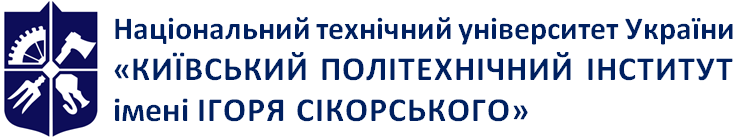 Кафедра інформаційоного, господарського та адміністративного праваРівень вищої освітиПерший (бакалаврський)Галузь знань08 ПравоСпеціальність081 ПравоОсвітня програмаПравоСтатус дисципліниОбов’язковаФорма навчанняочна(денна)/заочнаРік підготовки, семестр1 курс, весняний семестрОбсяг дисципліни150 годин (5 кредитів), з яких:Денна форма36 год. – лекційні заняття; 36 год. – практичні заняття;78 год. – СРС.Заочна форма14 год. – лекційні заняття; 12 год. – практичні заняття;124 год. – СРССеместровий контроль/ контрольні заходиЕкзамен (МКР/ДКР)Розклад занятьhttp://rozklad.kpi.ua/Schedules/ScheduleGroupSelection.aspx Мова викладанняУкраїнськаІнформація про 
керівника курсу / викладачівЛекційні та семінарські заняття: кандидат юридичних наук, старший викладач кафедри інформаційного, господарського та адміністративного права Тараненко Микола Миколайович +380936006001taranenkonnn@gmail.comРозміщення курсуhttps://campus.kpi.ua/tutor/index.php?mode=mob&show&irid=192695№ з/п№ з/пКонтрольний захід оцінюванняКонтрольний захід оцінювання%Ваговий балКіл-тьВсього1.1.Опитування на семінарському заняттіОпитування на семінарському занятті36218362.2.Модульна контрольна роботаМодульна контрольна робота14141143.3.ЕкзаменЕкзамен50505050ВсьогоВсьогоВсьогоВсьогоВсього100Семестрова атестація студентівСеместрова атестація студентівОбов’язкова умова допуску до екзаменуОбов’язкова умова допуску до екзаменуКритерій1Поточний рейтингRD ≥ 30Ваговий балКритерій оцінювання20-25Під час співбесіди здобувач розкрив питання на високому рівні (вказано нормативно-правове регулювання, є приклади проблемних ситуацій або судової практики чи правових підходів до вирішення проблемних питань).15-19Під час співбесіди здобувач не в повній мірі вказав всі теоретичні аспекти, на навідні питання  (не більше трьох) вірної відповіді не надав.Кількість балівОцінка100-95Відмінно94-85Дуже добре84-75Добре74-65Задовільно64-60ДостатньоМенше 60НезадовільноНе виконані умови допускуНе допущено